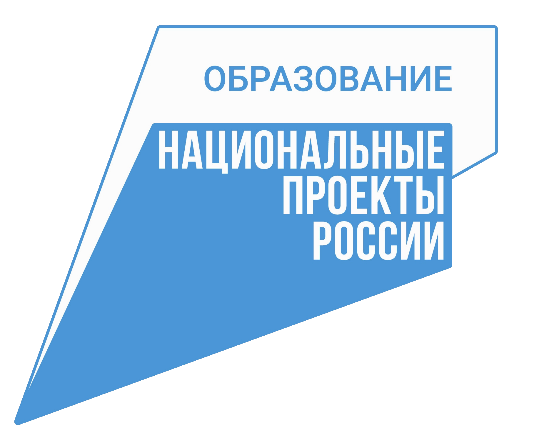 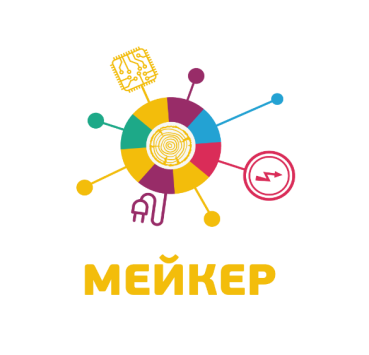 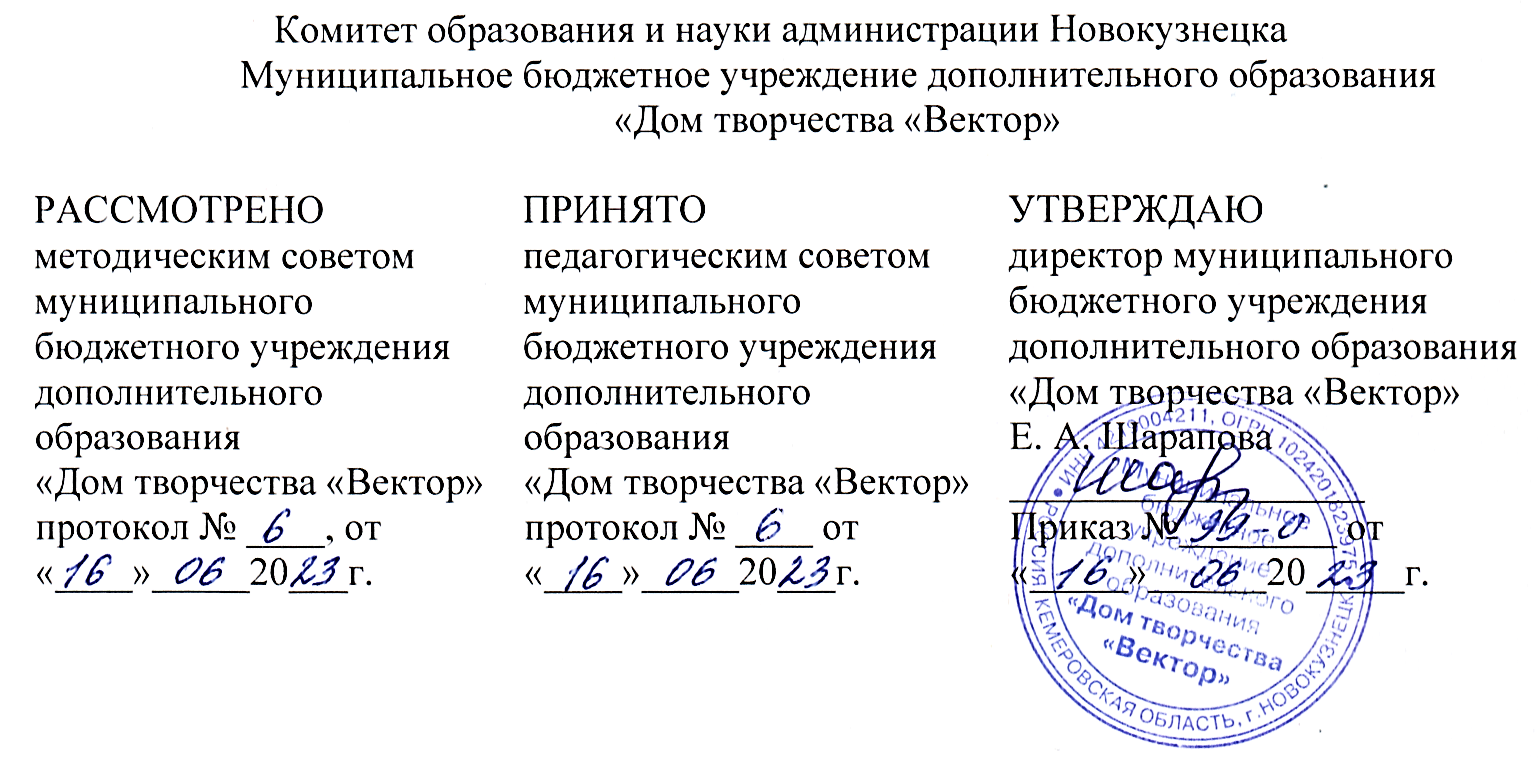 ДОПОЛНИТЕЛЬНАЯ ОБЩЕОБРАЗОВАТЕЛЬНАЯ ОБЩЕРАЗВИВАЮЩАЯ ПРОГРАММА«ФАБРИКА ГЕНИЕВ» Возраст учащихся: 5-7 лет; 7-11 лет Срок реализации программы: 1 год Направленность: техническаяРазработчики: Толмачева Ирина Ульяновна, Сарычева Ольга Олеговна,Лобанцева Елена Андреевна,педагоги дополнительного образованияНовокузнецкий городской округ, 2023ПАСПОРТ ПРОГРАММЫКомплекс основных характеристик дополнительной общеобразовательной общеразвивающей программыПояснительная запискаДополнительная общеобразовательная общеразвивающая программа «Фабрика гениев» реализуется в рамках мероприятий по созданию новых мест в образовательных организациях различных типов для реализации дополнительных общеразвивающих программ по направленности «Мейкер» федерального проекта «Успех каждого ребенка» национального проекта «Образование». Направленность дополнительной общеобразовательной общеразвивающей программы «Фабрика гениев» (далее - программа) – техническая. Уровень освоения содержания программы. Программа имеет стартовый уровень. Актуальность программы. Для развития системы образования Национальным проектом «Образование» поставлены задачи, часть которых адресована непосредственно дополнительному образованию. Федеральный проект «Успех каждого ребенка» направлен на выявление, поддержку и развитие способностей и талантов у детей и молодежи, особое значение уделяется обеспечению доступности дополнительных общеобразовательных программ технической направленности. Данное направление соответствует приоритетным направлениям технологического развития Российской Федерации.Современные дети живут в эпоху стремительного цифрового прогресса и активного развития роботостроения. Технические достижения все быстрее проникают во все сферы человеческой жизнедеятельности и вызывают интерес детей к современной технике. По мнению заведующего отделом учебной информатики НИИСИ РАН А. Г. Кушниренко, «развитие алгоритмического мышления и основ моделирования и программирования – это одно из важнейших направлений в развитии учащихся, начиная с дошкольного возраста, что ни в коем случае не противоречит творчеству... Одна из важнейших задач курса программирования – научить ребенка находить средства, необходимые для решения определенной задачи, продумывать цепочку шагов, ведущих к решению, анализировать выполнение созданного плана, находить и исправлять в нем ошибки. Разве эти навыки нужны только программистам, математикам и инженерам? Это то, без чего человек современном обществе не сможет чувствовать себя комфортно».Таким образом, техническое творчество способствует не только развитию мелкой моторики учащихся и развитию речи, а также является средством их интеллектуального развития. Через моделирование, конструирование и программирование открывается возможность расширения кругозора, возможность самовыражения.Программа основана на использовании различных современных конструкторов и наборов: «МАГНИКОН» и «РОБОТ KUBO» (для детей 5-7 лет), «РОБОТРЕК МАЛЫШ-1» и «3D-РУЧКА» (для детей 7-11 лет) и имеет модульный характер построения и реализации.Данная программа поможет учащимся раскрыть мир техники, получить элементарные представления о механизмах, познакомить с основными приемами конструирования, моделирования и программирования, интегрировать эти знания в современную систему дальнейшего обучения в условиях МБУ ДО ДТ «Вектор». Кроме того, в процессе обучения по программе учащиеся учатся работать руками, используя мелкие и точные движения, развивают элементарное логическое мышление, речь, художественно-творческие способности, пространственное восприятие, развивают навыки конкретного познания, строят новые знания на основе ранее заложенных. Отличительные особенности программы.  «Фабрика гениев» заключаются в том, что учащиеся дошкольного и младшего школьного возраста имеют возможность изучать одновременно любые из представленных модулей и постичь основы моделирования, конструирования и программирования через наборы конструкторов МАГНИКОН, РОБОТРЕК МАЛЫШ-1, РОБОТ KUBO, а также освоить новый подход к художественно-творческому развитию учащихся через обучение технике рисования при помощи набора «3-D РУЧКА». Учащимся предоставляется возможность выбрать один или несколько модулей и скорректировать режим занятий.Простота в построении модели, технического объекта в сочетании с большими возможностями конструкторов позволяют учащимся в конце занятия увидеть сделанную своими руками модель, которая выполняет поставленную ими же самими задачу. Интегрирование образовательных модулей программы «Фабрика гениев» открывает возможности для овладения учащимися новыми современными конструкторами, формирования умений и навыков в области конструирования, моделирования и программирования, а также расширения круга интересов ребенка. В ходе образовательной деятельности учащиеся становятся строителями, архитекторами и творцами, играя, они придумывают и воплощают в жизнь свои идеи. У детей развивается умение пользоваться инструкциями и чертежами, схемами, формируется логическое, проектное мышление. Конструкторская деятельность предоставляет возможность приобретать такие социальные качества как любознательность, активность, самостоятельность, навыки продуктивного сотрудничества. Формирование коммуникативных компетентностей учащихся осуществляется посредством организации работы в команде, паре, коллективе, формировании умения эффективно распределять обязанности, без стремления к соперничеству.Учитывая, что МБУ ДО ДТ «Вектор» с 06.02.2023 г. является муниципальной инновационной площадкой по теме «Личностно-профессиональное самоопределение обучающихся в социуме в формате интеграции общего и дополнительного образования», одна из особенностей программы – ее профориентационная составляющая. Содержание профориентационной компоненты выражается в создании атмосферы увлеченности технической деятельностью, а также знакомстве с профессиями «Инженер-робототехник», «Инженер-программист», «Инженер-конструктор», «Инженер-строитель», «Инженер-дизайнер», «Инженер-механик».Также реализация программы способствует повышению самооценки через осознание «я умею, я могу», снятию эмоционального и мышечного напряжения, позволяет поднять на более высокий уровень развитие познавательной активности, а это – одна из составляющих успешности обучения в школе.Программа реализуется на основе личностно- и индивидуально-ориентированного подходов в педагогическом сопровождении учащихся, с учетом возрастных и индивидуальных особенностей ребенка, уровня его актуального и потенциального развития. Адресат программы. Программа рассчитана на детей 5-7 лет и 7-11 лет, количество учащихся в объединении – 10-15 человек. Программа «Фабрика гениев» соответствует возрастным особенностям учащихся.Основной деятельностью дошкольников является игровая деятельность. Это период накопления, впитывания знаний, период конкретного мышления, которое ограничено проблемами, касающимися конкретных реальных объектов. В этом возрасте подражание является значимым условием интеллектуального развития. Для детей характерны особая внушаемость, впечатлительность, внутреннее принятие, умение сопереживать, формируется умение выполнять задания самостоятельно.Основной, ведущей деятельностью учащихся младшего школьного возраста является учение, способность к осмысленному запоминанию. Продуктивность обучения младших школьников зависит от понимания ими характера задачи и от овладения соответствующими приемами и способами деятельности. Набор учащихся в объединение осуществляется на добровольной основе. Зачисление в группы производится на основании заполнения родителями заявления о зачислении в муниципальное бюджетное учреждение дополнительного образования «Дом творчества «Вектор» и согласия родителя (законного представителя) несовершеннолетнего учащегося на обработку персональных данных. Объем и срок освоения программы. Программа рассчитана на 1 год обучения, 144 часа в год (36 учебных недель).Формы обучения: очная, очно-заочная. Основной формой обучения является практическое занятие. Режим занятий: Занятия каждого из четырех модулей проводятся один раз в неделю по 1 часу, продолжительность одного часа занятия для дошкольников составляет 30 минут, для учащихся младшего школьного возраста – 40 минут. Цель программы: развитие творческих и технических способностей учащихся старшего дошкольного и младшего школьного возраста в конструировании, моделировании и программировании технических объектов на основе конструкторов МАГНИКОН, РОБОТРЕК МАЛЫШ-1 и наборов РОБОТ KUBO, 3-D РУЧКА Задачи программы. Модуль 1 (конструктор МАГНИКОН):формировать у учащихся устойчивый интерес к творческой деятельности технической направленности, стимулировать детское техническое творчество;создать условия для овладения основами конструирования и моделирования;способствовать формированию знаний и умений ориентироваться в технике чтения элементарных схем;закреплять знания об основных геометрических формах, делении их на части и составлением новых; формировать предпосылки учебной деятельности: умение и желание трудиться, выполнять задания в соответствии с инструкцией и поставленной целью, доводить начатое дело до конца, планировать будущую работу; знакомить с профессиями «Инженер-конструктор», «Инженер-строитель»;создавать условия для развития внимания, памяти, образного и пространственного мышления, способствовать развитию творческой активности учащегося;способствовать расширению кругозора и развитию представлений об окружающем мире; создавать условия для развития навыков межличностного общения и коллективного творчества. Задачи программы. Модуль 2 (набор 3-D РУЧКА):формировать интерес к творческой деятельности технической направленности;познакомить с профессиями «Инженер-дизайнер», «Инженер-конструктор»;развивать у учащихся навыки технического творчества с 3-D РУЧКОЙ;учить правилам техники безопасности при работе с 3-D РУЧКОЙ;учить планировать свою деятельность и доводить ее до конца;учить различным способам и приемам при создании простейших композиций, объемных моделей с помощью 3-D РУЧКИ; развивать творческие способности и интеллект; развивать фантазию, воображение, художественный вкус и чувство гармонии;развивать коммуникативные навыки; воспитывать трудолюбие, усидчивость, терпение, аккуратность, самостоятельность в работе.Задачи программы. Модуль 3 (конструктор РОБОТ KUBO): знакомить с правилами безопасного поведения при работе с роботом;знакомить с основными понятиями программирования робота KUBO;знакомить с профессиями «Инженер-робототехник», «Инженер-программист»;стимулировать общее речевое развитие, умение планировать и строить словесный рассказ своих действий;учить различать направления движения (прямо, направо, налево);учить строить заданный маршрут на карте, без опоры на карту, строить свой маршрут без опоры на карту;формировать умение мысленно делить маршрут на составные части и собирать из них целую программу;развивать внимание, память, логическое мышление и творческий потенциал;расширять представления учащихся о мире техники в окружающем мире и развивать интерес к творческой деятельности;формировать уважение к своему и чужому мнению.Задачи программы. Модуль 4 (конструктор РОБОТРЕК МАЛЫШ-1):знакомить учащихся с технической терминологией и ТБ при работе с конструктором;формировать интерес к моделированию и техническому конструированию, умение создавать простейшие модели технических объектов;формировать навыки начального программирования;знакомить с основами технического конструирования и робототехники;знакомить с профессиями «Инженер-механик», «Инженер-робототехник»;формировать умение и желание выполнять задания в соответствии с инструкцией и поставленной целью, планировать будущую работу;развивать воображение, внимание, мышление, любознательность и коммуникативные навыки взаимодействия; воспитывать трудолюбие, самостоятельность, стремление к достижению поставленной цели.Содержание программыУчебно-тематический план. Модуль 1. МАГНИКОНСодержание учебно-тематического плана. Модуль 1 МАГНИКОНРаздел 1. Конструктор МАГНИКОНТема 1. Вводное занятие. Инженерные профессииТеория: Знакомство с конструктором. Техника безопасности на занятиях с конструктором МАГНИКОН. Изучение базовых деталей конструктора, их особенностей и свойств магнитов, входящих в их состав. Знакомство с аксессуарами. Знакомство с инженерными профессиями: профессия «Инженер-конструктор».Практика: Сборка робота-помощника Магникона.Форма контроля: беседа, вводная диагностика.Раздел 2. 2D моделиТема 2. Мир природы. Теория: Форма и свойства живых объектов природы. Геометрические формы деталей конструктора. Практика: Конструирование по схеме (от простого к сложному) моделей живой природы. Форма контроля: демонстрация работ.Тема 3. Мир техники.Теория: Понятие «Техника. Технические объекты». Форма и свойства технических объектов Практика: Конструирование по замыслу моделей из Мира техникиФорма контроля: выставка работ.Раздел 3. 3D модели Тема 4. Строим из плоских фигур объемные.Теория: Основные формы плоских деталей: квадрат, треугольник, трапеция, шестиугольник. Практика: Конструирование по схеме (от простого к сложному) Форма контроля: демонстрация работТема 5. Куб. Волчек. ВигвамТеория: Обсуждение моделей. Определение основных деталей для сборки моделей Куба, Волчка и Вигвама.Практика: Конструирование по схемеФорма контроля: выставка работТема 6. Треугольная призма. КонусТеория: Обсуждение моделей. Определение основных деталей для сборки моделей.Практика: Конструирование по схемеФорма контроля: демонстрация работТема 7. Шар из треугольников.Теория: Обсуждение модели. Определение основных деталей для сборки моделиПрактика: Конструирование по схеме.Форма контроля: выставка работ.Тема 8. Четырехгранная пирамидаТеория: Обсуждение модели. Определение основных деталей для сборки моделиПрактика: Форма контроля: демонстрация работ.Тема 9. Трехгранная пирамидаТеория: Обсуждение модели. Определение основных деталей для сборки моделиПрактика: Конструирование по схемеФорма контроля: выставка работ.Тема 10. Башня. Домик.Теория: Обсуждение моделей. Определение основных деталей для сборки моделейПрактика: Конструирование по схемеФорма контроля: демонстрация работ.Тема 11. ЗамокТеория: Обсуждение модели, краткая историческая справка. Определение основных деталей для сборки моделиПрактика: Конструирование по схемеФорма контроля: выставка работ.Тема 12. КолокольняТеория: Обсуждение модели, краткая историческая справка. Определение основных деталей для сборки моделиПрактика: Конструирование по схемеФорма контроля: соревнование на скорость.Тема 13. Монгольская юртаТеория: Обсуждение модели, краткая историческая справка. Определение основных деталей для сборки моделиПрактика: Конструирование по схемеФорма контроля: демонстрация работ.Тема 14. Пирамида ХеопсаТеория: Обсуждение модели, краткая историческая справка. Определение основных деталей для сборки моделиПрактика: Конструирование по схемеФорма контроля: выставка работ.Тема 15. ТаджмахалТеория: Обсуждение модели, краткая историческая справка. Определение основных деталей для сборки моделиПрактика: Конструирование по схемеФорма контроля: демонстрация работ.Тема 16. Шанхайская башняТеория: Обсуждение модели, краткая историческая справка. Определение основных деталей для сборки моделиПрактика: Конструирование по схемеФорма контроля: Выставка работ. Промежуточная диагностика.Тема 17. Эйфелева башняТеория: Обсуждение модели, краткая историческая справка. Определение основных деталей для сборки моделиПрактика: Конструирование по схемеФорма контроля: групповая оценка работы.Тема 18. Тауэрский мостТеория: Обсуждение модели, краткая историческая справка. Определение основных деталей для сборки моделиПрактика: Конструирование по схемеФорма контроля: соревнование на скорость.Тема 19. Проект «Мир архитектуры». Профессия «Инженер-строитель»Теория: Знакомство с профессией «Инженер-строитель»: проектирование, конструирование. Обсуждение проекта, выбор моделей. Обсуждение моделей. Определение основных деталей для сборки моделейПрактика: Конструирование и моделирование по замыслуФорма контроля: обсуждение проекта, защита проектов.Тема 20. ПаровозТеория: Обсуждение модели. Определение основных деталей для сборки модели Практика: Конструирование по схемеФорма контроля: демонстрация работ.Тема 21. Гоночная машинаТеория: Обсуждение модели. Определение основных деталей для сборки моделиПрактика: Конструирование по схемеФорма контроля: выставка работ.Тема 22. ВнедорожникТеория: Обсуждение модели. Определение основных деталей для сборки моделиПрактика: Конструирование по схемеФорма контроля: соревнование на скорость.Тема 23. Тягач с прицепомТеория: Обсуждение модели. Определение основных деталей для сборки моделиПрактика: Конструирование по схемеФорма контроля: демонстрация работ.Тема 24. Экскаватор-бульдозерТеория: Обсуждение модели. Определение основных деталей для сборки моделиПрактика: Конструирование по схемеФорма контроля: выставка работ.Тема 25. АвтокранТеория: Обсуждение модели. Определение основных деталей для сборки моделиПрактика: Конструирование по схемеФорма контроля: соревнование на скорость.Тема 26. СамолетТеория: Обсуждение модели. Определение основных деталей для сборки моделиПрактика: Конструирование по схемеФорма контроля: демонстрация работ.Тема 27. ВертолетТеория: Обсуждение модели. Определение основных деталей для сборки моделиПрактика: Конструирование по схемеФорма контроля: выставка работ.Тема 28. Ракетная установкаТеория: Обсуждение модели. Определение основных деталей для сборки моделиПрактика: Конструирование по схемеФорма контроля: соревнование на скорость.Тема 29. Космический спутникТеория: Обсуждение модели. Определение основных деталей для сборки моделиПрактика: Конструирование по схемеФорма контроля: демонстрация работ.Тема 30. Робот-трансформерТеория: Обсуждение модели. Определение основных деталей для сборки моделиПрактика: Конструирование по схемеФорма контроля: выставка работ.Тема 31. Проект «Мир техники»Теория: Обсуждение проекта, выбор моделей. Обсуждение моделей. Определение основных деталей для сборки моделейПрактика: Конструирование и моделирование по замыслуФорма контроля: обсуждение проекта, защита проектов.Тема 32. КарусельТеория: Обсуждение модели. Определение основных деталей для сборки моделиПрактика: Конструирование по схемеФорма контроля: демонстрация работ.Тема 33. Детская горкаТеория: Обсуждение модели. Определение основных деталей для сборки моделиПрактика: Конструирование по схемеФорма контроля: выставка работ.Тема 34. Колесо обозренияТеория: Обсуждение модели. Определение основных деталей для сборки моделиПрактика: Конструирование по схемеФорма контроля: соревнование на скорость.Тема 35. Проект «Детская площадка»Теория: Обсуждение проекта, выбор моделей. Обсуждение моделей. Определение основных деталей для сборки моделейПрактика: Конструирование по схемеФорма контроля: обсуждение проекта, защита проектов.Тема 36. Итоговая работаТеория: Обсуждение проектовПрактика: Конструирование и моделирование по замыслу.Форма контроля: итоговая диагностика.Планируемые результаты. Модуль 1. МАГНИКОНПо окончании обучения учащиесяимеют представленияо мире техники в окружающем мире;о профессиях «Инженер-конструктор», «Инженер-строитель».знают: основные геометрические формы;умеют: делить геометрические формы на части и составлять новые;читать элементарные схемы, действовать по схеме по инструкции педагога; определяют самостоятельно необходимые модели для выполнения объекта; владеют начальными навыками: конструирования и моделирования. В результате реализации программы у учащихся формируются личностные качества: внимание, память, инициатива, творческая активность;В результате обучения по программе у учащихся сформированы метапредметные компетенции:интерес к творческой деятельности технической направленности; умение и желание трудиться, выполнять задания в соответствии с инструкцией и поставленной целью, планировать будущую работу; творческое мышление (образное, логическое и пространственное).Учебно-тематический план. Модуль 2. 3-D РУЧКА Содержание учебно-тематического плана. Модуль 2. 3-D РУЧКА ВведениеТема 1. Устройство 3-D ручки. Приемы работы. Профессии: инженер-дизайнер, инженер-конструктор.Теория. Ознакомление учащихся с курсом обучения. Требования по охране труда и пожарной безопасности на занятиях. Правила работы в кабинете и организация рабочего места. Знакомство с конструкцией горячей 3D ручки. Предохранение от ожогов. Заправка и замена пластика. Знакомство с профессиями «Инженер-дизайнер», «Иинженер-конструктор».Практика. Ознакомительная беседа «Расскажи о себе и своих увлечениях». Определение индивидуального маршрута ребенка.Форма контроля. Вводная диагностика. Раздел I. Волшебный мир 3-D ручкиТема 2. Знакомство с техникой рисования 3-D ручкойТеория. Ознакомление с техникой рисования 3-D ручкой. Знакомство с инструментами и материалами. Просмотр иллюстраций.Практика. Рисование специальными цветными пластиковыми нитями по готовым трафаретам. Форма контроля. Практическая работа.Тема 3. Устройство 3-D ручкиТеория. Ознакомление с устройством 3-D ручки, знакомство с инструментами и материалами, просмотр иллюстраций. Практика. Изготовление работы на свободную тему, оформление в паспарту.Форма контроля. Практическая работа.Тема 4. Виды пластика. Особенность работыТеория. Просмотр картин с изображением на разных видах пластика. Изучений цветовой гаммы.Практика. Рисование на пластике или стекле, изготовление работы на свободную тему, оформление в паспарту.Форма контроля. Практическая работа.Тема 5. Инструменты, приспособления, материалы Теория. Изучение инструментов, способов их применения на разных поверхностях. Приспособления и материалы. Свойства материалов.Практика. Изготовление работы на свободную тему, оформление в паспарту.Форма контроля. Практическая работа.Тема 6. Последовательность выполнения практической работыТеория. Изучение последовательности выполнения работы, правил и форм. Практика. Изготовление работы на свободную тему, оформление в паспарту.Форма контроля. Контрольные задания. Раздел II. Плоскостные работыТема 7. Знакомство с техникой «рисование на плоскости»Теория. Ознакомление с техникой «рисование на плоскости», знакомство с инструментами и материалами, просмотр иллюстраций.Практика. Выполнение плоскостных рисунков, подбор подходящих трафаретов. Рисование на пластике или стекле.Форма контроля. Практическая работа.Тема 8. Творческая работа «Осеннее дерево» Теория. Рассматривание декоративного осеннего дерева. Обсуждение осенних деревьев.Практика. Изготовление трафарета, подбор необходимых материалов для работы, подходящей цветовой гаммы пластиковых нитей. Выполнение плоского рисунка «Осеннее дерево.Форма контроля. Практическая работа.Тема 9. Творческая работа «Гриб»Теория. Рассматривание иллюстраций видов грибов. Изучений цветовой гаммы грибов в лесу. Практика. Изготовление трафарета, подбор необходимых материалов для работы, подходящей цветовой гаммы пластиковых нитей. Выполнение плоского рисунка «Гриб».Форма контроля. Практическая работа.Тема 10. Творческая работа «Зонт»Теория. Рассматривание макета зонтика. Практика. Изготовление трафарета, подбор необходимых материалов для работы, подходящей цветовой гаммы пластиковых нитей. Выполнение плоского рисунка «Зонт».Форма контроля. Практическая работа.Тема 11. Творческая работа «Бабочка»Теория. Рассматривание иллюстраций бабочек. Просмотр видео - ролика «Виды бабочек» Практика. Изготовление трафарета, подбор необходимых материалов для работы, подходящей цветовой гаммы пластиковых нитей. Выполнение плоского рисунка «Бабочка».Форма контроля. Практическая работа.Тема 12. Творческая работа «Снежинки»Теория. Рассматривание готовых работ «Снежинки». Просмотр видео - ролика «Свойства снежинок»Практика. Изготовление трафарета, подбор необходимых материалов для работы, подходящей цветовой гаммы пластиковых нитей. Выполнение плоского рисунка «Снежинки».Форма контроля. Практическая работаТема 13. Творческая работа «Снеговик»Теория. Просмотр серии фотографий «Как дети снеговика лепили»Практика. Изготовление трафарета, подбор необходимых материалов для работы, подходящей цветовой гаммы пластиковых нитей. Выполнение плоского рисунка «Снеговик».Форма контроля. Практическая работа.Тема 14. Творческая работа «Новый год»Теория. Рассматривание иллюстраций празднования нового года в разных странах. Практика. Изготовление трафарета, подбор необходимых материалов для работы, подходящей цветовой гаммы пластиковых нитей. Выполнение плоского рисунка «Новый год».Форма контроля. Практическая работа.Тема 15. Творческая работа «Зимний лес»Теория. Рассматривание иллюстраций зимнего леса.Практика. Изготовление трафарета, подбор необходимых материалов для работы, подходящей цветовой гаммы пластиковых нитей. Выполнение плоского рисунка «Зимний лес».Форма контроля. Контрольные задания. Промежуточная диагностика.Раздел III. Объемные работыТема 16. Знакомство с техникой «объемные работы»Теория. Ознакомление с техникой «объемные работы» 3-D ручкой. Знакомство с инструментами и материалами. Просмотр иллюстраций. Создание плоских элементов для последующей сборки. Работа с технологией, основанной на отвердевающем полимере, не требующем нагреваПрактика. Рисование объемных моделей.Форма контроля. Практическая работа.Тема 17. Творческая работа «Звезда». Теория. Просмотр иллюстраций «Звездное небо», знакомство с инструментами и материалами, необходимыми в работе.Практика. Сборка моделей из отдельных элементов, подбор необходимых материалов для работы, подходящей цветовой гаммы пластиковых нитей. Выполнение объемной работы «Звезда».Форма контроля. Практическая работа.Тема 18. Творческая работа «Дом»Теория. Рассматривание макета дома, его деталей, оформление.Практика. Сборка моделей из отдельных элементов, подбор необходимых материалов для работы, подходящей цветовой гаммы пластиковых нитей. Выполнение объемной работы «Дом».Форма контроля. Практическая работа.Тема 19. Творческая работа «Верба»Теория. Рассматривание макета зонтика.Практика. Сборка моделей из отдельных элементов, подбор необходимых материалов для работы, подходящей цветовой гаммы пластиковых нитей. Выполнение объемной работы «Верба».Форма контроля. Практическая работаТема 20. Творческая работа «Торт»Теория. Рассматривание иллюстраций. Просмотр видео-занятия «Изготовление объемных тортов».Практика. Сборка моделей из отдельных элементов, подбор необходимых материалов для работы, подходящей цветовой гаммы пластиковых нитей. Выполнение объемной работы «Торт».Форма контроля. Практическая работа.Тема 21. Творческая работа «Кошка»Теория. Рассматривание иллюстраций. Просмотр видео-занятия «Изготовление объемных животных»Практика. Сборка моделей из отдельных элементов, подбор необходимых материалов для работы, подходящей цветовой гаммы пластиковых нитей. Выполнение объемной работы «Кошка».Форма контроля. Практическая работа.Тема 22. Творческая работа «Ваза». Профессия «Инженер-дизайнер»Теория. Знакомство с профессией «Инженер-дизайнер». Моделирование и применение 3D ручки в создании объемного предмета: элемент интерьера. Рассматривание макета вазы. Беседа по теме занятия.Практика. Сборка моделей из отдельных элементов, подбор необходимых материалов для работы, подходящей цветовой гаммы пластиковых нитей Сборка моделей из отдельных элементов. Выполнение объемной работы «Ваза».Форма контроля. Практическая работа.Тема 23. Творческая работа «Подснежники»Теория. Рассматривание макета подснежников. Беседа по теме занятия.Практика. Сборка моделей из отдельных элементов, подбор необходимых материалов для работы, подходящей цветовой гаммы пластиковых нитей. Выполнение объемной работы «Подснежники».Форма контроля. Практическая работа. Тема 24. Творческая работа «Машина»Теория. Рассматривание иллюстраций разных видов машин. Просмотр видео-занятия «Машины будущего»Практика. Создание оригинальной 3D модели. Повторение основных понятий проектного подхода. Форма контроля. Контрольное задание. IV. «Свободная творческая деятельность»Тема 25. Творческая работа «Браслет»Теория. Просмотр работ по пройденным темам, обсуждение техник по итогам курса реализации программы. Практика. Изготовление плоскостной или объемной работы на выбор, изготовление декоративного изделия «Браслет».Форма контроля. Практическая работа.Тема 26. Творческая работа «Салфетка»Теория. Просмотр работ по пройденным темам, обсуждение техник по итогам курса реализации программы. Практика. Изготовление плоскостной или объемной работы на выбор, изготовление декоративного изделия «Салфетка»Форма контроля. Практическая работа.Тема 27. Творческая работа «Арбуз»Теория. Просмотр работ по пройденным темам, обсуждение техник по итогам курса реализации программы. Практика. Изготовление плоскостной или объемной работы на выбор, изготовление декоративного изделия «Арбуз»Форма контроля. Практическая работа.Тема. 28. Творческая работа «Клубника»Теория. Просмотр работ по пройденным темам, обсуждение техник по итогам курса реализации программы. Практика. Изготовление плоскостной или объемной работы на выбор, изготовление декоративного изделия «Клубника».Форма контроля. Практическая работа.Тема 29. Выставка готовых работТеория. Обсуждение оформления выставки, составление эскиза. Подготовка учащихся к демонстрации своих работ. Практика. Подготовка необходимых материалов. Отбор выставочных работ. Оформление выставки. Форма контроля. Итоговая диагностика. Демонстрационная выставка. Планируемые результаты. Модуль 2. 3-D РУЧКА По окончании обучения учащиесязнают: правила техники безопасности при работе с 3-D ручкой;различные способы и приемы работы с 3-D ручкой.имеют представление:о профессиях «Инженер-конструктор», «Инженер-дизайнер».умеют: планировать свою деятельность и доводить ее до конца;логически и творчески мыслить, анализировать, концентрировать внимание на главном;создавать простейшие композиции, художественные поделки, объемные модели с помощью 3-D ручки;использовать в работе фантазию, воображение, художественный вкус и чувство гармонии; общаться и работать в коллективе.Владеют начальными навыками: конструирования и моделирования с 3-D ручкой; коллективного творчества.В результате реализации программы у учащихся формируются личностные качества: трудолюбие, терпение, аккуратность, усидчивость, самостоятельность в работе.В результате обучения по программе у учащихся сформированы метапредметные компетенции:интерес к творческой деятельности технической направленности.Учебно-тематический план. Модуль 3. РОБОТ KUBOСодержание учебно-тематического плана. Модуль 3. РОБОТ KUBOРаздел 1. Конструктор РОБОТ KUBOТема 1. Вводное занятие. Профессия «Инженер-робототехник»Теория: Техника безопасности на занятиях с конструктором «Робот KUBO». Знакомство с инженерными профессиями: профессия «Инженер-робототехник».Изучение базовых деталей конструктора, их особенностей и свойств. Знакомство с аксессуарами. Практика: Сборка робота-помощника KUBO.Форма контроля: беседа, вводная диагностика.Раздел 2. МаршрутыТема 2. Знакомство с роботом KUBO Теория: Познакомить ребят с роботом и принципами его работы.Практика: Побыть роботом KUBO. Выполнение учащимся простейших двигательных маршрутов.Форма контроля: беседа, обсуждение, демонстрация собственных маршрутов.Тема 3. «Знакомство с картой»Теория: Познакомить ребят с игровой картой.Практика: Составление маршрутов по игровой карте.Форма контроля: беседа, обсуждение, демонстрация работ.Тема 4. Робот KUBO и пазлы Tag TilesТеория: Сформировать у детей понимание пазлов TagTiles для движений на примере собственного тела. Как ребята используют направления и перемещения в повседневной жизни?Практика: Составление маршрутов из дома в школу.Форма контроля: демонстрация работ.Тема 5. РОБОТ KUBO и пазлы Tag TilesТеория: Дать представление о 3-х видах пазлов, сформировать понимание направления движения в зависимости от вида и цвета пазлов. Научить применять совместно робота KUBO и пазлы, чтобы посмотреть, как они взаимодействуют.Практика: Составление маршрутов по игровой карте.Форма контроля: соревнование на скорость.Тема 6. Первый день робота KUBOТеория: Сформировать умение работать с маршрутами. Практика: Составление маршрутов по игровой карт.еФорма контроля: демонстрация работ.Тема 7. МаршрутыТеория: Научить детей строить маршрут, по которому робот KUBO проследует от одной точки на карте действий ко второй точке.Практика: Составление маршрутов по игровой карте.Форма контроля: демонстрация работ.Тема 8. Запоминание маршрутовТеория: Научить детей самостоятельно проходить маршруты, которые они запомнили. Учить оценивать, насколько движения ребенка похожи на то, как робот KUBO запоминает пазлы TagTiles, считывая их. Сформировать умение с помощью пазлов создавать маршрут от стола воспитанника до стола воспитателя. Учить запоминать весь маршрут и проходить по нему.Практика: Составление маршрутов.Форма контроля: соревнование на скорость.Тема 9. Составление авторских маршрутовТеория: Сформировать умение программировать собственный маршрут движения робота. Практика: Составление авторских маршрутов.Форма контроля: презентация и обсуждение маршрутов.Тема 10. Составление авторских маршрутовТеория: Развивать творческое начало и инициативу детей, а также умение находить ошибки и исправлять их.Практика: Составление маршрутов.Форма контроля: презентация и обсуждение маршрутов.Раздел 3. Функции Тема 11. Робот KUBO идет в столовуюТеория: Познакомить с понятием - функция. Сформировать у детей умение анализировать при ответе на вопросы: «Правильно ли вы составили свою функцию? Что нужно помнить при составлении функций? Практика: Составление маршрутов с функциями.Форма контроля: выставка работ.Тема 12. Робот KUBO идет в спортзалТеория: Заставить робота KUBO «запомнить» маршрут к футбольному мячу с помощью синей функции и пазлов воспроизведения.Практика: Составление маршрутов с функциями. Форма контроля: демонстрация работ.Тема 13. Робот KUBO играетТеория: Что могут делать роботы из того, что не под силу людям (и наоборот)? Где мы можем наблюдать роботов? Какую работу делают роботы на заводах и фабриках? Как можно применять роботов в детском саду?». Практика: Составление маршрутов с функциями.Форма контроля: демонстрация работ.Тема 14. Робот KUBO садится в автобусТеория: Продолжать учить ребят работать с функциями. Сформировать умение выбрать маршрут и составить функцию, с помощью которой робот KUBO доберется от школьного звонка до автобусной остановки, с применением синих пазлов «Запись функции» и «Воспроизведение функции».Практика: Составление маршрутов с функциями.Форма контроля: демонстрация работ.Тема 15. Робот KUBO на перерывеТеория: Учить создавать игру, в которую робот KUBO будет играть во время перерыва, с помощью синих пазлов «Запись функции» и «Воспроизведение функции»Практика: Составление маршрутов с функциями.Форма контроля: выставка работ.Тема 16. Робот KUBO идет в школуТеория: Закреплять умение работать с функциями.Практика: Составление маршрутов с функциями.Форма контроля: демонстрация работ.Тема 17. Робот KUBO идет из школыТеория: Закреплять умение работать с функциями.Практика: Составление маршрутов с функциями.Форма контроля: демонстрация работ.Тема 18. Прогулка робота KUBO на выходныхТеория: Продолжать учить детей работать с функциями. Провести небольшую экскурсию по карте для робота KUBO, давая партнеру распоряжения небольшого объема. Сформировать у ребят умение критически мыслить при ответе на вопросы: «Будут ли два разных набора для функции работать одинаково или по-разному? Что произошло, когда робот KUBO выполнил синюю функцию? Что произошло, когда робот KUBO выполнил красную функцию?»Практика: Составление маршрутов с функциями. Форма контроля: Демонстрация работ. Промежуточная диагностика.Раздел 4. Подпрограммы (Вложенные функции)Тема 19. Робот KUBO отправляется в путешествиеТеория: Познакомить детей с подпрограммами. Создание двух функций для составления маршрута и превращения функции в подпрограмму. Учить ребят анализировать при ответе на вопросы: «Если вам пришлось отлаживать код, то что именно вы исправили? Почему составление 9 подпрограммы - разумное решение? Когда бы вы могли применить подпрограмму в своей собственной жизни?»Практика: Составление маршрутов с подпрограммами.Форма контроля: демонстрация работ.Тема 20. Ваша очередь стать роботом.  Профессия «Инженер-программист»Теория: Знакомство с профессией «Инженер-программист»: программы, программирование.Формировать умение работать с подпрограммами. Практика: Составление маршрутов с подпрограммами.Форма контроля: выставка работ.Тема 21. Робот KUBO возвращается из путешествияТеория: Учить выполнять функции и понимать подпрограммы на примере движений собственного тела. Практика: Составление маршрутов с подпрограммами.Форма контроля: демонстрация работ.Тема 22. Ваша очередь стать роботом Теория: Развивать умение выполнять подпрограмму, составленную другой группой. Учить прогнозировать, где окончатся ваши передвижения? Практика: Составление маршрутов с подпрограммами.Форма контроля: соревнование на скорость.Тема 23. Робот KUBO едет к булочнику Теория: Развивать умение работать с подпрограммами. Учить детей придумывать рассказы в соответствии с теми действиями, которые запрограммирован выполнять робот KUBO на карте действий. (Должна использоваться по крайней мере одна подпрограмма) Практика: Составление маршрутов с подпрограммами.Форма контроля: демонстрация работ.Тема 24. Ваша очередь стать роботомТеория: Формировать у ребят понятие «отладка работы» и для чего она нужна.Практика: Составление маршрутов с подпрограммами.Форма контроля: соревнование на скорость.Тема 25. Робот KUBO едет от булочникаТеория: Продолжать формировать умение работать с подпрограммами. Учить ребят придумать рассказы в соответствии с теми действиями, которые запрограммирован выполнять робот KUBO на карте действий. (Необходимо начинать свой маршрут у булочника). Ребята должны разбить свои рассказы на два раздела: каждый ребенок будет составлять функцию по одному разделу. Затем дети объединяют две функции вместе так, чтобы одна из них стала подпрограммой. Практика: Составление маршрутов с подпрограммами.Форма контроля: выставка работ.Тема 26. Ваша очередь стать роботомТеория: Учить выявлять ошибки и выполнять отладку. Они могут подготовить больше рассказов и повторять эту задачу до тех пор, пока они не будут уверенно понимать концепцию подпрограмм.Практика: Составление маршрутов с подпрограммами.Форма контроля: соревнование на скорость.Раздел 5. ЦиклыТема 27. Возле костраТеория: Познакомить детей с понятием – цикл и дать поработать с циклами. Практика: Составление маршрутов с циклами.Форма контроля: демонстрация работ.Тема 28. Ваша очередь стать роботомТеория: Формировать умение создавать маршрут для робота KUBO, по которому он обойдет вокруг костра. Затем преобразовать маршрут в функцию с циклом.Практика: Составление маршрутов с циклами.Форма контроля: соревнование на скорость.Тема 29. Пробежка робота KUBOТеория: Формировать умение работать с циклами. Учить составлять функцию с циклом, используя как можно меньшее количество пазлов, чтобы робот KUBO преодолел длинную дистанцию с минимальным количеством поворотов. Практика: Составление маршрутов с циклами.Форма контроля: демонстрация работ.Тема 30. Ваша очередь стать роботомТеория: Формировать понимание полезности функции – циклы.Практика: Составление маршрутов с циклами.Форма контроля: соревнование на скорость.Тема 31. В поисках сокровищТеория: Продолжать развивать умение работать с циклами. Практика: Составление маршрутов с циклами.Форма контроля: групповая оценка работы.Тема 32. Ваша очередь стать роботомТеория: Учить составлять функции с циклами, чтобы запрограммировать робота KUBO на собирание максимального количества сокровищ.Практика: Составление маршрутов с циклами.Форма контроля: соревнование на скорость.Тема 33. Проект «Собственная карта и история»Теория: Создание собственной карты и истории. Закреплять умение работать с циклами. Учить ребят с помощью чистой карты придумывать и рисовать собственную карту и создавать историю.Практика: Составление маршрутов с подпрограммами.Форма контроля: беседа, обсуждение проекта.Тема 34. Создание собственной картыТеория: Закреплять умение работать с циклами. Учить ребят с помощью чистой карты придумывать и рисовать собственную карту и создавать историю.Практика: Составление маршрутов с подпрограммами.Форма контроля: обсуждение маршрутов.Тема 35. Создание собственной историиТеория: Закреплять умение работать с циклами. Учить ребят с помощью чистой карты придумывать и рисовать собственную карту и создавать историю.Практика: Составление маршрутов с подпрограммами.Форма контроля: обсуждение проекта, защита проектов.Тема 36. Итоговая работаТеория: Обсуждение проектов.Практика: Конструирование и моделирование по замыслу.Форма контроля: итоговая диагностика. Планируемые результаты. Модуль 3. РОБОТ KUBOПо окончании обучения учащиесязнают:  правила безопасного поведения при работе с роботом;основные понятия программирования робота KUBO;имеют представление: о профессиях «Инженер-робототехник», «Инженер-программист»;умеют: различать направления движения (прямо, направо, налево);строить заданный маршрут на карте;строить заданный маршрут без опоры на карту;строить свой маршрут без опоры на карту;мысленно разделить маршрут на составные части и собрать из них программу.Владеют начальными навыками: программирования робота KUBO; планирования и словесного рассказа своих действий.В результате реализации программы у учащихся формируются личностные качества: терпение, аккуратность, самостоятельность и желание доводить работу до конца; уважение к своему и чужому мнению;внимание, память, логическое мышление и творческий потенциал.В результате обучения по программе у учащихся сформированы метапредметные компетенции:интерес к творческой деятельности технической направленности.Учебно-тематический план. Модуль 4. РОБОТРЕК МАЛЫШ-1 Содержание учебно-тематического плана. Модуль 4. РОБОТРЕК МАЛЫШ-1Тема 1. Все о роботах. Профессия «Инженер-механик»   Теория: Формирование представлений о конструкторе «Роботрек» и принципах работы с ним. Техника безопасности на занятиях с конструктором. Знакомство с инженерными профессиями. Профессия «Инженер-механик».Практика: Модели, которые ты можешь собрать.Форма контроля: Беседа. Вводная диагностика.Тема 2. Машины-роботы и их применениеТеория: Формирование знаний о видах роботов и их применении. Повторение названий деталей конструктора. Какие роботы ждут нас в будущем. Три закона робототехники. Практика: Сборка машины для уборки листьев.Форма контроля: Практическая работа.Тема 3. Крутящиеся лопастиТеория: Ранняя профориентация. Расширение знаний о производстве. Как летает вертолет, виды летательных аппаратов.Практика: Сборка мельницы. Сборка вертолета.Форма контроля: Выставка работ.Тема 4. Спираль, пружина. Улитка, слонТеория: Знакомство со спиралью. Что такое лабиринт? Спираль, пружина.Практика: Сборка улитки, слона.Форма контроля: Практическая работа.Тема 5. В гости к русской сказкеТеория: Расширение знаний о литературе. Сказки Пушкина, Носова, Маршака, русские народные сказки. Какие чудеса происходят в сказках? Викторина «Сказочный мир». Теория: Сборка волка, козленка.Форма контроля: Практическая работа.Тема 6. Сказочный транспортТеория: Сказочный транспорт. Какой вид транспорта используют в сказках.Практика: Сборка ковра-самолета, печки Емели.Форма контроля: Выставка работ.Тема 7. Обитатели саванныТеория: Что такое «саванна» и кто ее обитатели. Звери саванны: лев, жираф, зебра, страус, термиты.Практика: Сборка жирафа, страуса, термита.Форма контроля: Практическая работа.Тема 8. «Собери» сказку самПрактика: Отработка навыков соединения деталей конструктора через конструирование моделей животных. «Создано природой – создано человеком» - мини-викторина.Практика: Сборка барашка, лисы, бычка.Форма контроля: Практическая работа.Тема 9. Как устроен робот. Профессия «Инженер-робототехник»Теория: Знакомство с профессией инженер-робототехник. Изучение электроники в быту и производстве. Что такое электричество? Простейшая электросхема. Чем включить телевизор? Как поиграть с роботом? Составные части робота. Материнская плата. Двигатель постоянного тока. Аккумуляторный блок. Практика: Сборка «Аттракциона знаний». Сборка простейшей электросхемы.Форма контроля: Практическая работа.Тема 10. Четыре колеса и двигатель Теория: Автомобили, история их создания. Самый первый автомобиль. Ученые и изобретатели России.Практика: Сборка «Моторикши».Форма контроля: Выставка работ.Тема 11. По морям и океанамТеория: Расширение знаний о водоемах планеты, о водном транспорте, о флоре и фауне. Океан, море, озеро, река, родник, водопад. Жители морей и океанов. Водный транспорт. Практика: Графическая игра «Дорисуй корабль». Сборка краба, батискафа.Форма контроля: Самостоятельная работа.Тема 12. Ферменная конструкция. МостТеория: Знакомимся с понятием «ферменная конструкция». Первое применение «ферменных (стержневых) конструкций». Первое жилище человека: шалаш, чум, юрта. Современное использование ферменных конструкций. Виды и формы ферменных конструкций.Практика: Сборка моста и кресла оператора.Форма контроля: Практическая работа.Тема 13. Изучение рычага. Качели, горкиТеория: Знакомство с понятием «рычаг». Архимед о рычаге. Простой механизм. Применение рычага. Практика: Сборка качели, горки.Форма контроля: Выставка работ.Тема 14. Зубчатая передача. Вертушка-волчокТеория: Знакомство с понятием «зубчатая передача». Формирование знаний о применении зубчатой передачи. Какая форма быстрее передает движение. Что такое «шестеренка». Гироскоп. Зубчатая передача: повышающая, понижающая.Практика: Сборка вертушки-волчка.Форма контроля: Практическая работа.Тема 15. Зубчатая передача. МельницаТеория: Закрепление понятия «зубчатая передача». Как происходит вращение. Понижающая и повышающая зубчатая передача. Ременная передача.Практика: Сборка мельницы. Форма контроля: Практическая работа. Промежуточная диагностика.Тема 16. Мир вокруг Земли. Полет на МеркурийТеория: Знакомство с понятием «космос». Мир вокруг Земли. Солнечная система. Летательные аппараты – создано человеком. Строение Солнечной системы. Млечный путь. Планета Меркурий.Практика: Сборка аттракциона «Полет на Меркурий».Форма контроля: Практическая работа.Тема 17. Мир вокруг Земли. Полет на ВенеруТеория: Знакомство с понятием «метеорит», «метеоритный дождь». Космос, планеты – создано природой. Метеориты на Земле. Планета Венера.Практика: Сборка аттракциона «Полет на Венеру».Форма контроля: Практическая работа.Тема 18. Мир вокруг Земли. Полет на МарсТеория: Знакомство с понятием «астероид», «гравитация». Астероид и его типы. Самые крупные астероиды. Телескоп, обсерватория, планетарий. Гравитация, притяжение. Исаак Ньютон. Планета Марс.Практика: Сборка аттракциона «Полет на Марс».Форма контроля: Самостоятельная работа.Тема 19. Мир вокруг Земли. Танцы на ЮпитереТеория: Знакомство с понятиями «естественный спутник», «искусственный спутник», «система колец». Естественные спутники планет. Спутники Юпитера. Система колец планеты. Планеты – гиганты. Искусственные спутники в космосе. Космический мусор. Планета Юпитер.Практика: Сборка аттракциона «Танцы на Юпитере».Форма контроля: Выставка работ.Тема 20. История планеты Земля. ДинозаврыТеория: Знакомство с понятиями «исторические эпохи», «доисторические животные». Что такое каньон. Как развивалась история планеты Земля. Динозавры. Древний человек. Практика: Сборка динозаврика.Форма контроля: Выставка работ.Тема 21. Меры измеренияТеория: Знакомство с понятиями «длина», «вес», «диагональ», «конус». Крокодилы – ровесники динозавров. Самый большой и самый маленький крокодил. Зубы крокодила – конус. Крокодил на солнышке – длина. Крокодил в воде – глубина. Крокодил в маленьком бассейне – диагональ.Практика: Сборка крокодила.Форма контроля: Практическая работа.Тема 22. Занимательная математикаТеория: Знакомство с понятиями «математическое действие», «плюс», «минус», «число больше», «число меньше», «сумма чисел». Домашние птицы. Что раньше: курица или яйцо. Математические игры.Практика: Сборка петушка.Форма контроля: Практическая работа.Тема 23. Белка и СтрелкаТеория: Знакомство с историей происхождения собак. Прародители собак. Специальности собак. Собаки в космосе.Практика: Сборка собаки.Форма контроля: Выставка работ.Тема 24. Дом Деда МорозаТеория: Закрепление умения в применении деталей конструктора. Великий Устюг. Дом Деда Мороза.Практика: Сборка домика Деда Мороза.Форма контроля: Практическая работа.Тема 25. Транспорт для Деда МорозаТеория: Закрепление знаний о передачи движения. Транспорт для Деда Мороза и Снегурочки. Олень – северный помощник человека.Практика: Сборка оленьей упряжки.Форма контроля: Практическая работа.Тема 26. Летающие моделиТеория: Знакомство с историей изобретения самолета. Леонардо да Винчи. Махолет. Братья Райт. Основные элементы авиамодели.Практика: Сборка самолета.Форма контроля: Выставка работ.Тема 27. Гонки. ПДД. СТОТеория: Знакомство с понятием «техническое обслуживание». Изучаем ПДД. Правила дорожного движения, дорожные знаки. Станции технического обслуживания. Профессия – автомеханик.Практика: Сборка машины.Форма контроля: Практическая работа.Тема 28. Гоночный автомобильТеория: Изучение ИК датчика и принципа его работы. Велогонки и мотогонки. Автогонки. «Формула – 1». «Париж – Дакар». Картинг.Практика: Сборка гоночного автомобиля.Форма контроля: Соревнования.Тема 29. Строительная техника. Подъемный кранТеория: Знакомство с профессиями: архитектор, инженер-строитель, крановщик, каменщик. Строительная техника. Шкив.Практика: Сборка подъемного крана.Форма контроля: Практическая работа.Тема 30. Строительная техника. АвтокранТеория: Знакомство с понятием «строительные материалы». Этапы строительства.Практика: Сборка автокрана.Форма контроля: Практическая работа.Тема 31. Строительная техника. Экскаватор Теория: Знакомство с профессиями: экскаваторщик, геолог. Закрепление знаний о материнской плате. Строение земной коры. Полезные ископаемые. Месторождения. Практика: Сборка экскаватораФорма контроля: Выставка работ.Тема 32. Спуск в шахту. Лифт Теория: Знакомство с понятием «шахта» и профессией «шахтер». Уголь. Месторождение угля. Карьерные машины. Как устроена шахта. Техника в шахте.Практика: Сборка лифта.Форма контроля: Практическая работа.Тема 33. Ремонт автомобиля. Автоподъемник Теория: Закрепление знаний о зубчатой передаче, шестеренке, материнской плате. Диагностика и ремонт автомобилей. Как поднять автомобиль.Практика: Сборка автоподъемника.Форма контроля: Самостоятельная работа.Тема 34. Робот - помощникТеория: Формирование знаний о культуре и гигиене. Чистота – залог здоровья. Кто делает уборку в доме. Кто делает уборку на улице. Чисто там, где не сорят.Практика: Сборка машины-уборщика.Форма контроля: Практическая работа.Тема 35. Робот - гуманоидТеория: Знакомство с прогрессом робототехники. Роботы вокруг нас. Киборг. Андроид. Роботы на производстве.Практика: Сборка робота.Форма контроля: Демонстрационная выставка.Тема 36. Творческий проектТеория: Заключительное занятие. Закрепление полученных знаний и умений.Практика: Сборка творческого проекта.Форма контроля: Итоговая диагностика.Планируемые результаты. Модуль 4. РОБОТРЕК МАЛЫШ-1По окончании обучения учащиеся знают: основную математическую терминологию;основные термины технического конструирования (рычаг, передача, конструкция);имеют представление:о профессиях «Инженер-механик», «Инженер-робототехник»;умеют: создавать простейшие модели технических объектов;ориентироваться в чтении элементарных схем.В результате реализации программы у учащихся формируются личностные качества: трудолюбие, самостоятельность, любознательность;воображение, внимание, мышление и коммуникативные навыки взаимодействия;В результате обучения по программе у учащихся сформированы метапредметные компетенции:интерес к моделированию и техническому конструированию; умение и желание выполнять задания в соответствии с инструкцией и поставленной целью, планировать будущую работу; Планируемые результаты по итогам реализации программыу учащихся сформирован интерес к занятиям конструкторской деятельности; учащиеся владеют основными приемами конструирования, моделирования и программирования;учащиеся умеют конструировать по разработанной схеме, трафарету и по собственному замыслу; у учащихся будут развиваться мелкая моторика, изобретательность;имеют представление о профессиях «Инженер- конструктор», «Инженер-строитель», «Инженер-робототехник», «Инженер-программист», «Инженер-дизайнер»;учащиеся умеют анализировать и систематизировать информацию при создании моделей;учащиеся умеют планировать свои действия в соответствии с поставленной задачей; учащиеся владеют коммуникативной культурой;владеют навыками самостоятельности, аккуратности и внимательности в работе;у учащихся будут развиваться любознательность, активность.Комплекс организационно-педагогических условийКалендарный учебный графикУсловия реализации программыМатериально-техническое обеспечение: наличие светлого и просторного кабинета для занятий, удобной мебели; обеспеченность учащихся необходимыми материалами.Информационное обеспечение: интернет ресурсы. https://kubo.education/Кадровое обеспечение: Высшее профессиональное образование или среднее профессиональное образование по направлению подготовки «Образование и педагогика» или в области, соответствующей преподаваемому предмету, без предъявления требований к стажу работы, либо высшее профессиональное образование или среднее профессиональное образование и дополнительное профессиональное образование по направлению деятельности в образовательном учреждении без предъявления требований к стажу работы.Формы аттестацииИспользуются итоговый и текущий контроль. Текущий контроль – осуществляется посредством наблюдения за деятельностью учащихся на каждом занятии, за качеством выполнения практических работ, контрольных заданий и пр. Итоговый контроль включает вводную, промежуточную, итоговую диагностику: вводная диагностика – определение начального уровня подготовки учащихся, составление диагностической карты;промежуточная диагностика – подведение промежуточных итогов обучения, оценка успешности продвижения, составление диагностической карты; итоговая диагностика – проводится по завершению программы в конце учебного года, составление диагностической карты.Формами контроля являются: диагностика, беседа, самостоятельная работа, практическая работа, выставка работ, обсуждение, демонстрация работ, соревнование, презентация, защита проектов, контрольные задания, демонстрационная выставка. Оценочные материалыОценивание происходит посредством наблюдения, контроля за самостоятельной работой. Пакет диагностических методик с указанием критериев и показателей по задачам программы представлен в оценочных материалах.Диагностическая картаКритерии освоения программы: Модуль 1. МАГНИКОНЗнает основные геометрические фигуры.Умеет делить геометрические формы на части и составлять новые.Умеет читать элементарные схемы, действовать по схеме по инструкции педагога.Определяет самостоятельно необходимые модели для выполнения объекта.Умеет создавать объекты и представлять их.Критерии освоения программы. Модуль 2. 3-D РУЧКА1. Знает правила техники безопасности при работе с 3-D ручкой.2. Знает различные способы и приемы работы с 3-D ручкой.3. Умеет планировать свою деятельность и доводить ее до конца.4. Умеет создавать простейшие художественные поделки, объемные модели 5. Использует в работе фантазию, воображение, художественный вкус и чувство гармонии. Критерии освоения программы. Модуль 3. Робот KUBOУмеет различать направления движения (прямо, направо, налево)Умеет строить заданный маршрут на карте.Умеет строить заданный маршрут без опоры на карту.Умеет строить свой маршрут без опоры на карту.Умеет мысленно разделить маршрут на составные части и собрать из них программу.Критерии освоения программы. Модуль 4. РОБОТРЕК МАЛЫШ-1Знают основную математическую терминологию.Знают основные термины технического конструирования (рычаг, передача, конструкция).Умеют создавать простейшие модели технических объектов.Умеют ориентироваться в чтении элементарных схем.Владеют начальными навыками конструирования, моделирования и начального программирования. Показатели к диагностической карте:0 – указанные показатели не сформированы;1-показатели находятся в стадии формирования2- показатели сформированы, но не автоматизированы3- показатели сформированы, автоматизированыУровень усвоения программы:0 – 7 – низкий уровень. 8 – 12 – средний уровень.13 – 15 – высокий уровеньДиагностическая таблица Результат оценивается в баллах: отсутствие – 0; поведение формируется –1; поведение сформировано –2.Максимальный суммарный балл – 12Критерии оценки уровня освоения программы:Высокий уровень: 12-10Средний уровень: 9-6Низкий уровень: 5-0.Методические материалыПрограмма «Фабрика гениев» практико-ориентирована, построена с учетом возрастных особенностей детей старшего дошкольного и младшего школьного возраста.Педагогическая целесообразность программы обусловлена развитием конструкторских способностей детей через практическое мастерство. Методика работы с детьми строится в направлении личностно-ориентированного взаимодействия с ребенком, делается акцент на активность и любознательность учащихся, побуждая их к творческому отношению при выполнении заданий.Программа «Фабрика гениев» опирается на принципы построения общей дидактики:Принцип систематичности и последовательности: от простого к сложному, от неизвестного к известному.Принцип развивающего характера обучения, опоры на зону ближайшего развития.Принцип опоры на возраст и уровень развития ребенка: постановка задач с учетом возрастных и индивидуальных особенностей развития ребенка.Принцип опоры на интерес, поддержание и создание мотивации.Принцип активного привлечения к участию в программе ближайшего социального окружения – родителей, других родственников, педагогов.Принцип программированного обучения, предполагающий включение в программу операций, первоначально выполняемых совместно с педагогом, а в дальнейшем, по мере формирования соответствующих умений, ребенком самостоятельно.Принцип учета оптимальной эмоциональной сложности материала, позволяющий создать благоприятный эмоциональный фон, как в процесс работы, так и при ее окончании.Очень важно установить эффективное взаимодействие с учащимся, создать благоприятные условия, обеспечить ребенку чувство безопасности, стимулировать его инициативу, способствовать установлению со взрослым позитивных отношений, основанных на взаимном уважении прав личности. При реализации программы используются следующие методы обучения:По источникам передачи и характеру восприятия информации:словесные методы (рассказ, беседа); наглядные (показ, демонстрация и пр.); практические (самостоятельная творческая деятельность).Особенности организации образовательной деятельностиНа основании Концепции сопровождения профессионального самоопределения обучающихся в условиях непрерывности образования, а также в рамках реализации МИП «Личностно-профессиональное самоопределение обучающихся в социуме в формате интеграции общего и дополнительного образования», программа имеет профориентационное содержание, осуществляющееся через организацию игровой деятельности учащихся с элементами профессиональных проб.Индивидуальная: предполагает работу педагога с отдельным учащимся индивидуально.Подгрупповая и групповая: групповая работа может быть эффективна только при условии соблюдения определенных правил: отсутствие принуждения; продуманная система поощрений и порицаний; организационная и содержательная поддержка со стороны педагога; четкий инструктаж; владение педагогом приемами установления и регулирования взаимоотношений между учащимися, стимулирование и поощрение самостоятельности и инициативности.На занятиях предлагается детям просмотр презентаций, видеоматериалов с сюжетами по теме, в которых показаны моменты сборки конструкции, либо представлены задания интеллектуального плана.При планировании совместной деятельности отдается предпочтение различным игровым формам и приемам, чтобы избежать однообразия. Дети учатся конструировать модели «шаг за шагом». Такое обучение позволяет им продвигаться вперед в собственном темпе, стимулирует желание научиться и решать новые, более сложные задачи.Темы занятий подобраны таким образом, чтобы кроме решения конкретных конструкторских задач ребенок расширял кругозор: сказки, архитектура, животные, птицы, транспорт, космос.Описание технологий и методов обучения и воспитанияВ процессе реализации программы используются личностно-ориентированная, здоровьесберегающая технологии, технология развивающего игрового обучения, технология коллективного творчества. Данные технологии способствуют лучшему освоению материала программы, развитию метапредметных компетенций и личностных качеств учащихся, стимулируют детское техническое творчество.В процессе занятий идет работа над развитием воображения, мелкой моторики (ручной ловкости), творческих задатков, развитие диалогической и монологической речи, расширение словарного запаса. Особое внимание уделяется развитию логического и пространственного мышления. Ребята учатся работать с предложенными инструкциями, схемами, делать постройку по замыслу, заданным условиям, образцу, что способствует интеллектуальному развитию.Методы обученияОбъяснительно-иллюстративный метод обучения (учащиеся получают знания в ходе беседы, объяснения, дискуссии, из учебной или методической литературы, через экранное пособие в "готовом" виде).Репродуктивный метод обучения (деятельность учащихся носит алгоритмический характер, выполняется по инструкциям, предписаниям, правилам в аналогичных, сходных с показанным образцом ситуациях).Метод проблемного изложения в обучении (прежде чем излагать материал, перед учащимися необходимо поставить проблему, сформулировать познавательную задачу, а затем, раскрывая систему доказательств, сравнивая точки зрения, различные подходы, показать способ решения поставленной задачи). Частично-поисковый, или эвристический (метод обучения заключается в организации активного поиска решения выдвинутых в обучении (или самостоятельно сформулированных) познавательных задач в ходе подготовки и реализации творческих проектов).Исследовательский метод обучения (учащиеся самостоятельно программируют робота согласно поставленной цели, ведут наблюдения и выполняют другие действия поискового характера. Инициатива, самостоятельность, творческий поиск проявляются в исследовательской деятельности наиболее полно).Алгоритм учебного занятияорганизационный момент (актуализация знаний);знакомство учащихся с темой занятия;выполнение практического задания;обыгрывание моделей, построек;подведение итогов, выставка работ, соревнование.Подведение итогов проходит в таких формах, как творческий проект, демонстрационная выставка, соревновании, защита проектов.Дидактические материалыОбразцы работ, шаблоны по темам модуля 2 (3-D РУЧКА);Схемы к модулям 1 (МАГНИКОН), 3 (РОБОТ KUBO), 4 (РОБОТРЕК МАЛЫШ-1);Карточки к модулям 1 (МАГНИКОН), 3 (РОБОТ KUBO), 4 (РОБОТРЕК МАЛЫШ-1);Игры для развития мелкой моторики;Игры на развитие речи;Игры на развитие внимания;Игры на развитие памяти;Игры на развитие логического мышления;Игры на развитие аналитических способностей;Игры на развитие воображения.План воспитательной работы детского объединенияСписок используемой литературыВоронин, И. Программирование для детей. От основ к созданию роботов. / И. Воронин. – Текст : непосредственный // СПб. : Питер, 2018. – 192 с.Уитни, Д. Программирование для детей. / Д. Уитин. – Текст : непосредственный // СПб. : Питер, 2018 -301 с.Торгашева, Ю.В. Программирование для детей. Мои первые программы. / Ю.В. Торгашева. – Текст : непосредственный // СПб. : Питер, 2018 -96 с.Свейгарт, Э. Программирование для детей. / Э. Свейгарт. – Текст : непосредственный // Москва : Эксмо, 2015.- 200с. Жукова, Н. С. Развитие речи: мир вокруг тебя / Н. С. Жукова. – Текст : непосредственный // Москва : Эксмо, 2016. – 320 c. Интернет ресурсы. https://kubo.education/Приложение 1. Календарный учебный график_________ учебный годДООП «Фабрика гениев». Модуль 1. МАГНИКОНГруппа №___Педагог (ФИО) ___________________Календарный учебный график_________ учебный годДООП «Фабрика гениев». Модуль 2. 3-D РУЧКА Группа №___Педагог (ФИО) ___________________Календарный учебный график_________ учебный годДООП «Фабрика гениев». Модуль 3. РОБОТ KUBOГруппа №___Педагог (ФИО) ___________________Календарный учебный график_________ учебный годДООП «Фабрика гениев». Модуль 4. РОБОТРЕК МАЛЫШ-1 Группа №___Педагог (ФИО) ___________________Полное название программыДополнительная общеобразовательная общеразвивающая программа «Фабрика гениев»Разработчик (и)Толмачева Ирина Ульяновна, педагог дополнительного образования, высшая квалификационная категория;высшее профессиональное образование Сарычева Ольга Олеговна, педагог дополнительного образования,первая квалификационная категория, высшее профессиональное образование, Лобанцева Елена Андреевна,педагог дополнительного образования, высшее профессиональное образованиеГод разработки и корректировки программы2022, 2023Аннотация программыДополнительная общеобразовательная общеразвивающая программа «Фабрика гениев» является модульной и включает в себя следующие направления: 3D-конструирование, 3D-моделирование, 3D-программирование. Программа основана на использовании различных современных конструкторов и наборов: МАГНИКОН и РОБОТ KUBO (для детей 5-7 лет), РОБОТРЕК МАЛЫШ-1 и 3D-РУЧКА (для детей 7-11 лет) и имеет модульный характер построения и реализации. Занимаясь по программе, учащиеся научатся создавать модели по разработанной схеме и по собственному замыслу; самостоятельно решать технические задачи в процессе конструирования, моделирования и программирования технических объектов; смогут освоить технику использования 3D-РУЧКИ. Программа «Фабрика гениев» рассчитана на 1 год обучения (144 часа), занятия проходят 4 раза в неделю по 1 часу. Учащимся предоставляется возможность выбрать один или несколько модулей и скорректировать режим занятий.Направленность программытехническаяУровень программыстартовыйВозраст учащихся5-7 лет; 7-11 летНеобходимость медицинской справки для занятий Количество учащихся в группе10-15 Программа предназначена для учащихся с ОВЗ нетОграничения по здоровью детей с ОВЗ нетСрок реализации программы1 годОбъем программы144 часаЦель программыРазвитие творческих и технических способностей учащихся старшего дошкольного и младшего школьного возраста в конструировании, моделировании и программировании технических объектов на основе конструкторов «МАГНИКОН», «РОБОТРЕК МАЛЫШ-1» и наборов «РОБОТ KUBO», «3-D РУЧКА».Задачи программыформировать у учащихся устойчивый интерес к творческой деятельности технической направленности; знакомить с основными приемами конструирования, моделирования и программирования;учить конструировать по разработанной схеме, трафарету и по собственному замыслу; развивать мелкую моторику, изобретательность, художественно-творческие навыки;знакомить с профессиями «Инженер- конструктор», «Инженер-строитель», «Инженер-робототехник», «Инженер-программист», «Инженер-дизайнер»;развивать умение анализировать и систематизировать информацию при создании моделей;формировать умение планировать свои действия в соответствии с поставленной задачей; формировать коммуникативную культуру;воспитывать любознательность, активность, аккуратность, самостоятельность и внимательность в работе.Планируемые результатыу учащихся сформирован интерес к занятиям конструкторской деятельности; учащиеся владеют основными приемами конструирования, моделирования и программирования;учащиеся умеют конструировать по разработанной схеме, трафарету и по собственному замыслу; у учащихся будут развиваться мелкая моторика, изобретательность;имеют представление о профессиях «Инженер- конструктор», «Инженер-строитель», «Инженер-робототехник», «Инженер-программист», «Инженер-дизайнер»;учащиеся умеют анализировать и систематизировать информацию при создании моделей;учащиеся умеют планировать свои действия в соответствии с поставленной задачей; учащиеся владеют коммуникативной культурой;владеют навыками самостоятельности, аккуратности и внимательности в работе;у учащихся будут развиваться любознательность, активность.Средства обучения – количество единиц на группу, интенсивность использования по продолжительности программы в процентах на одну единицуУчебный кабинет, включая типовую мебель – 1 шт., 100 %Конструкторы: МАГНИКОН - 15 шт., 100 %РОБОТРЕК МАЛЫШ-1 – 8 комплектов, 100 %Наборы: РОБОТ KUBO: туловище   РОБОТА KUBO, набор кодировочных пластинок (46 шт.), четырехсоставное поле-карта, кабель USB - 4 комплекта, 100 %3-D РУЧКА, набор PLA пластика для 3-D -РУЧКИ, адаптер переменного/постоянного тока» - 15 шт., 100 %Компьютер - 1 шт. 85%, Проектор – 1 шт. 85%, Моноблок LENOVO – 1 шт., 100 %МФУ лазерный – 1 шт., 100 %Ноутбук-трансформер – 8 шт., 100 %Телевизор 65* - 1 шт., 100 %Карточки – 15 шт., 50%Схемы -15 шт., 50%Нормативно-правовое обеспечение разработки программыФедеральный Закон от 29.12.2012 г. № 273-ФЗ «Об образовании в Российской Федерации».Федеральный закон РФ от 24.07.1998 № 124-ФЗ «Об основных гарантиях прав ребенка в Российской Федерации» (в редакции 2013 г.).«Целевая модель развития региональных систем дополнительного образования детей» (утверждена приказом Министерства просвещения РФ № 467 от 3 сентября 2019 года).Постановление Главного государственного санитарного врача Российской Федерации от 28.09.2020 г. № 28 «Об утверждении санитарных правил СП 2.4. 3648-20 «Санитарно-эпидемиологические требования к организациям воспитания и обучения, отдыха и оздоровления детей и молодежи».Паспорт приоритетного проекта «Доступное дополнительное образование для детей» (утвержден президиумом Совета при Президенте Российской Федерации по стратегическому развитию и приоритетным проектам, протокол от 30 ноября 2016 г. № 11).Приказ Министерства просвещения Российской Федерации от 27.07.2022 № 629 «Об утверждении Порядка организации и осуществления образовательной деятельности по дополнительным общеобразовательным программам» (Зарегистрирован 26.09.2022 № 70226)Концепция сопровождения профессионального самоопределения обучающихся в условиях непрерывности образования (протокол № 9 заседания Научно-методического совета Центра профессионального образования и систем квалификаций ФГАУ «ФИРО» от 14 декабря 2015 года).Региональная стратегия развития воспитания «Я – Кузбассовец!» в Кемеровской области – Кузбассе на период до 2025 года (утверждена распоряжением губернатора Кемеровской области - Кузбасса от 06 февраля 2023 г. №17.рг).Методические рекомендации по разработке и оформлению образовательной программы организации и дополнительных общеобразовательных общеразвивающих программ (Приложение к письму Комитета образования и науки администрации города Новокузнецка от 06.12.2021 № 4137)Концепция развития дополнительного образования детей до 2030 года (утверждена распоряжением Правительства Российской Федерации от 31 марта 2022 № 678-р). Методические рекомендации по реализации дополнительных общеобразовательных программ с применением электронного обучения и дистанционных образовательных технологий (Приложение к письму Министерства просвещения РФ от 31 января 2022 г. № 1ДГ 245/06).Рецензенты Внутренняя рецензияГоленкова Н.А., методистКоваленко О.Л., председатель методического совета МБУ ДО ДТ «Вектор»№Наименование разделов / тем программыКоличество часовКоличество часовКоличество часовФормы аттестации/ контроля№Наименование разделов / тем программыВсего ТеорияПрактикаФормы аттестации/ контроля1.Конструктор МАГНИКОН10,50,51.Вводное занятие. Инженерные профессии10,50,5беседа, вводная диагностика2.2D модели211	2.Мир природы10,20,8демонстрация работ3.Мир техники10,20,8выставка работ3.3D модели3316,516,54.Строим из плоских фигур объемные 10,20,8демонстрация работ5.Куб. Волчек. Вигвам10,20,8выставка работ6.Треугольная призма. Конус10,20,8демонстрация работ7.Шар из треугольников10,20,8выставка работ8.Четырехгранная пирамида10,20,8демонстрация работ9.Трехгранная пирамида10,20,8выставка работ10.Башня. Домик10,20,8демонстрация работ11.Замок10,20,8выставка работ12. Колокольня10,20,8соревнование на скорость13.Монгольская юрта10,20,8демонстрация работ14.Пирамида Хеопса10,20,8выставка работ15.Таджмахал10,20,8демонстрация работ16.Шанхайская башня10,20,8Выставка работ. Промежуточная диагностика 17.Эйфелева башня10,20,8групповая оценка работы18.Тауэрский мост10,20,8соревнование на скорость19. Проект «Мир архитектуры». Профессия «Инженер-строитель»10,20,8обсуждение и защита проектов20.Паровоз10,20,8демонстрация работ21.Гоночная машина10,20,8выставка работ22.Внедорожник10,20,8соревнование на скорость23.Тягач с прицепом10,20,8демонстрация работ24.Экскаватор-бульдозер10,20,8выставка работ25.Автокран10,20,8соревнование на скорость26.Самолет10,20,8демонстрация работ27.Вертолет10,20,8выставка работ28.Ракетная установка10,20,8соревнование на скорость29.Космический спутник10,20,8демонстрация работ30.Робот-трансформер10,20,8выставка работ 31. Проект «Мир техники»10,20,8обсуждение и защита проектов32.Карусель10,20,8демонстрация работ33.Детская горка10,20,8выставка работ34.Колесо обозрения10,20,8соревнование на скорость35. Проект «Детская площадка»10,20,8обсуждение проекта, защита проектов36.Итоговая работа10,20,8итоговая диагностика защита проектовИтого:Итого:367,528,5№Наименование разделов / тем программыКоличество часовКоличество часовКоличество часовФорма аттестации/ контроля№Наименование разделов / тем программыВсего ТеорияПрактикаФорма аттестации/ контроляВведение 1 0,30,71.Устройство 3-D ручки. Приемы работы. Профессия «Инженер-конструктор» 1 0,30,7 Вводная диагностика I.Волшебный мир 3-D ручки52,32,72.Знакомство с техникой рисования 3-D ручкой 10,50,5Практическая работа3.Устройство 3-D ручки 10,50,5Практическая работа4.Виды пластика. Особенность работы 10,50,5Практическая работа5.Инструменты, приспособления, материалы  1 0,50,5Практическая работа6.Последовательность выполнения практической работы 1 0,30,7Контрольные задания II.Плоскостные работы94,54,57.Знакомство с техникой «рисование на плоскости»10,50,5Практическая работа8.Творческая работа «Осеннее дерево» 10,51,5Практическая работа9.Творческая работа «Гриб»10,51,5Практическая работа10.Творческая работа «Зонт» 10,51,5Практическая работа11. Творческая работа «Бабочка» 10,51,5Практическая работа12.Творческая работа «Снежинки»10,51,5Практическая работа13.Творческая работа «Снеговик»10,51,5Практическая работа14.Творческая работа «Новый год» 10,51,5Практическая работа15.Творческая работа «Зимний лес» 10,51,5Контрольные задания. Промежуточная диагностикаIII.Объемные работы 123,38,716.Знакомство с техникой «объемные работы»10,30,7Практическая работа17. Творческая работа «Звезда». 10,30,7Практическая работа18.Творческая работа «Дом»20,51,5Практическая работа19.Творческая работа «Верба»10,30,7Практическая работа20.Творческая работа «Торт»10,30,7Практическая работа21.Творческая работа «Кошка»20,51,5Практическая работа.22.Профессия «Инженер-дизайнер». Творческая работа «Ваза»20,51,5Практическая работа23.Творческая работа «Подснежники»10,30,7Практическая работа24.Творческая работа «Машина» 10,30,7Контрольное задание IV.Свободная творческая деятельность92,56,5Практическая работа25.Творческая работа «Браслет»20,51,5Практическая работа26.Творческая работа «Салфетка»20,51,5Практическая работа27.Творческая работа «Арбуз»20,51,5Практическая работа28. Творческая работа «Клубника»20,51,5Практическая работа29.Выставка готовых работ10,50,5Итоговая диагностика.Демонстрационная выставкаИтого3612,923,1№Наименование разделов / тем программыКоличество часовКоличество часовКоличество часовФормы аттестации/ контроля№Наименование разделов / тем программыВсего ТеорияПрактикаФормы аттестации/ контроля1.Конструктор РОБОТ KUBO10,50,51. Вводное занятие. Профессия «Инженер-робототехник»10,50,5беседа, вводная диагностика2.Маршруты94,54,52. Знакомство с роботом KUBO10,20,8беседа, обсуждение, демонстрация работ3.Знакомство с картой10,20,8беседа, обсуждение, демонстрация работ4.Робот KUBO и пазлы Tag Tiles10,20,8демонстрация работ5.Робот KUBO и пазлы Tag Tiles10,20,8соревнование на скорость6.Первый день робота KUBO10,20,8демонстрация работ7.Маршуты10,20,8демонстрация работ8.Запоминание маршрутов10,20,8соревнование на скорость9.Составление авторских маршрутов 10,20,8презентация и обсуждение маршрутов10.Составление авторских маршрутов10,20,8презентация и обсуждение маршрутов3.Функции84411.Робот KUBO идет в столовую10,20,8выставка работ12.Робот KUBO идет в спортзал10,20,8демонстрация работ13.Робот KUBO играет10,20,8демонстрация работ14.Робот KUBO садится в автобус10,20,8демонстрация работ15.Робот KUBO на перерыве10,20,8выставка работ16.Робот KUBO идет в школу10,20,8демонстрация работ17.Робот KUBO идет из школы10,20,8демонстрация работ18.Прогулка робота KUBO на выходных10,20,8промежуточная диагностика4.Подпрограммы (Вложенные функции)84419.Робот KUBO отправляется в путешествие10,20,8демонстрация работ20.Ваша очередь стать роботом. Профессия «Инженер-программист»10,20,8выставка работ21.Робот KUBO возвращается из путешествия10,20,8демонстрация работ22.Ваша очередь стать роботом10,20,8соревнование на скорость23.Робот KUBO едет к булочнику10,20,8демонстрация работ24.Ваша очередь стать роботом10,20,8соревнование на скорость25.Робот KUBO едет от булочника10,20,8выставка работ26.Ваша очередь стать роботом10,20,8соревнование на скорость5.Циклы105527.Возле костра.10,20,8демонстрация работ28.Ваша очередь стать роботом10,20,8соревнование на скорость29.Пробежка робота KUBO10,20,8демонстрация работ30.Ваша очередь стать роботом10,20,8соревнование на скорость31.В поисках сокровищ10,20,8групповая оценка работы32.Ваша очередь стать роботом10,20,8соревнование на скорость33.Проект «Собственная карта и история»10,20,8беседа, обсуждение проекта34.Создание собственной карты10,20,8обсуждение маршрутов35.Создание собственной истории10,20,8защита и обсуждение проектов36.Итоговая работа10,20,8итоговая диагностика Итого:Итого:367,528,5№Наименование разделов / тем программыКоличество часовКоличество часовКоличество часовФормы аттестации/ контроля№Наименование разделов / тем программыВсего ТеорияПрактикаВводное занятие. Все о роботах. Профессия «Инженер-механик»  10,20,8Беседа. Вводная диагностикаМашины - роботы и их применение10,20,8Практическая работаКрутящиеся лопасти10,20,8Выставка работСпираль, пружина Улитка, слон10,20,8Практическая работаВ гости к русской сказке10,20,8Практическая работаСказочный транспорт10,20,8Выставка работОбитатели саванны10,20,8Практическая работа«Собери» сказку сам10,20,8Практическая работаКак устроен робот. Профессия «Инженер-робототехник»10,20,8Практическая работаЧетыре колеса и двигатель10,20,8Выставка работПо морям и океанам10,20,8Самостоятельная работаФерменная конструкция. Мост 10,20,8Практическая работаИзучение рычага. Качели, горки10,20,8Выставка работЗубчатая передача. Вертушка-волчок10,20,8Практическая работа. Промежуточная диагностикаЗубчатая передача. Мельница10,20,8Практическая работаМир вокруг Земли. Полет на Меркурий10,20,8Практическая работаМир вокруг Земли. Полет на Венеру10,20,8Практическая работаМир вокруг Земли. Полет на Марс10,20,8Самостоятельная работаМир вокруг Земли. Танцы на Юпитере10,20,8Выставка работИстория планеты Земля. Динозавры10,20,8Выставка работМеры измерения10,20,8Практическая работаЗанимательная математика10,20,8Практическая работаБелка и Стрелка10,20,8Выставка работДом Деда Мороза10,20,8Практическая работаТранспорт для Деда Мороза10,20,8Практическая работаЛетающие модели10,20,8Выставка работГонки. ПДД. СТО 10,20,8Практическая работаГоночный автомобиль10,20,8СоревнованияСтроительная техника. Подъемный кран10,20,8Практическая работаСтроительная техника. Автокран10,20,8Практическая работаСтроительная техника. Экскаватор10,20,8Выставка работСпуск в шахту. Лифт10,20,8Практическая работаРемонт автомобиля. Автоподъемник 10,20,8Самостоятельная работаРобот - помощник10,20,8Практическая работаРобот - гуманоид10,20,8Демонстрационная выставкаТворческий проект10,20,8Итоговая диагностикаВСЕГО17,528,5Год обученияМодули программыОбъем учебных часовВсегоучебных недельКоличество учебных днейРежим работыПервый Модуль 1МАГНИКОН3636361 занятие в неделю по 1 часуПервыйМодуль 23-D РУЧКА3636361 занятие в неделю по 1 часуПервыйМодуль 3РОБОТ KUBO3636361 занятие в неделю по 1 часуПервыйМодуль 4РОБОТРЕК МАЛЫШ-13636361 занятие в неделю по 1 часуВсегоВсего14436144Перечень материалов и оборудованияКоличествоСтол учительскийСтол ученическийСтулДоска ШкафРециркулятор1 шт.8 шт.15 шт.1 шт.1 шт.1 шт.№Фамилия,имя учащегосяПоказатели к диагностической картеПоказатели к диагностической картеПоказатели к диагностической картеПоказатели к диагностической картеПоказатели к диагностической картеИтогоИтогоИтогоУровень освоения программы№Фамилия,имя учащегося12345всн№ п/пМетапредметные результатыИтоговое(кол-во %)Итоговое(кол-во %)Итоговое(кол-во %)№ п/пМетапредметные результатыВСН1. Регулятивные1. Регулятивные1. Регулятивные1. Регулятивные1. Регулятивные1.1Умеет прилагать волевые усилия для достижения поставленной цели1.2Умеет осуществлять самоконтроль во время работы над моделью.1.3Умеет анализировать ошибки, допущенные в работе1.4Умеет адекватно оценивать свою работу и осознавать, что надо сделать для того, чтобы улучшить результат2. Коммуникативные2. Коммуникативные2.1Использует приветствие, прощание и другие проявления вежливости 2.2Умеет слушать педагога и следовать его указаниям№ п/пМесяцЕдиная воспитательная тема учрежденияМероприятия творческого объединениясентябрь«Знакомьтесь – это МЫ!»Родительское собрание«Здравствуйте! Будем знакомы»октябрьПрофи-час «Дети. Техника. Творчество»Встреча с инженерами: программистом, робототехником, дизайнером, механикомноябрь«Вся жизнь в твоих руках»«День именинника»декабрь«Пора чудес и волшебства»Выставка детских работ для родителейянварь«Безопасность детства»Беседы о безопасности на улице и домафевраль«Это нашей истории строки»Участие в акциях, приуроченных празднованию 23 февралямарт«Будь человеком, человек»Участие в акциях, приуроченных празднованию 8 мартаапрель«Говорим здоровью – «ДА!»«День именинника»май«Славе – не меркнуть! Традициям – жить!»Участие в акциях, приуроченных празднованию Дня Победы.Выставка детских работ июнь«Территория детства»Игровая программа «Здравствуй, лето!»№ п/пДатаФорма занятияКол-во часовТема занятияФорма контроляПрактическое занятие1Вводное занятие Инженерные профессиибеседа, вводная диагностикаПрактическое занятие1Мир природыдемонстрация работПрактическое занятие1Мир техникивыставка работПрактическое занятие1Строим из плоских фигур объемные демонстрация работПрактическое занятие1Куб. Волчек. Вигвамвыставка работПрактическое занятие1Треугольная призма. Конусдемонстрация работПрактическое занятие1Шар из треугольниковвыставка работПрактическое занятие1Четырехгранная пирамидадемонстрация работПрактическое занятие1Трехгранная пирамидавыставка работПрактическое занятие1Башня. Домикдемонстрация работПрактическое занятие1Замоквыставка работПрактическое занятие1Колокольнясоревнование на скоростьПрактическое занятие1Монгольская юртадемонстрация работПрактическое занятие1Пирамида Хеопсавыставка работПрактическое занятие1Таджмахалдемонстрация работПрактическое занятие1Шанхайская башняВыставка работ. Промежуточная диагностикаПрактическое занятие1Эйфелева башнягрупповая оценка работыПрактическое занятие1Тауэрский мостсоревнование на скоростьПрактическое занятие1Проект «Мир архитектуры». Профессия «Инженер-строитель»обсуждение проекта, защита проектовПрактическое занятие1Паровоздемонстрация работПрактическое занятие1Гоночная машинавыставка работПрактическое занятие1Внедорожниксоревнование на скоростьПрактическое занятие1Тягач с прицепомдемонстрация работПрактическое занятие1Экскаватор-бульдозервыставка работПрактическое занятие1Автокрансоревнование на скоростьПрактическое занятие1Самолетдемонстрация работПрактическое занятие1Вертолетвыставка работПрактическое занятие1Ракетная установкасоревнование на скоростьПрактическое занятие1Космический спутникдемонстрация работПрактическое занятие1Робот-трансформервыставка работПрактическое занятие1Проект «Мир техники»обсуждение проекта, защита проектовПрактическое занятие1Карусельдемонстрация работПрактическое занятие1Детская горкавыставка работПрактическое занятие1Колесо обозрениясоревнование на скоростьПрактическое занятие1Проект «Детская площадка»обсуждение проекта, защита проектовПрактическое занятие1Итоговая работаитоговая диагностика защита проектов№ п/пДатаФорма занятия Кол-во часовТема занятияФорма контроляПрактическое занятие 1 Устройство 3-D ручки. Приемы работы. Профессия «Инженер-конструктор»Вводная диагностикаПрактическое занятие1Знакомство с техникой рисования 3-D ручкойПрактическая работаПрактическое занятие1Устройство 3-D ручкиПрактическая работаПрактическое занятие1Виды пластика. Особенность работыПрактическая работаПрактическое занятие1Инструменты, приспособления, материалы Практическая работаПрактическое занятие1Последовательность выполнения практической работыКонтрольные задания Практическое занятие1Знакомство с техникой «рисование на плоскости»Практическая работаПрактическое занятие1Творческая работа «Осеннее дерево» Практическая работаПрактическое занятие1Творческая работа «Гриб»Практическая работаПрактическое занятие1Творческая работа «Зонт»Практическая работаПрактическое занятие1Творческая работа «Бабочка»Практическая работаПрактическое занятие1Творческая работа «Снежинки»Практическая работаПрактическое занятие1Творческая работа «Снеговик»Практическая работаПрактическое занятие1Творческая работа «Новый год»Практическая работаПрактическое занятие1Творческая работа «Зимний лес»Контрольные задания. Промежуточная диагностикаПрактическое занятие1Знакомство с техникой «объемные работы»Практическая работаПрактическое занятие1Творческая работа «Звезда»Практическая работаПрактическое занятие1Творческая работа «Дом»Практическая работаПрактическое занятие1Творческая работа «Дом»Практическая работаПрактическое занятие1Творческая работа «Верба»Практическая работаПрактическое занятие1Творческая работа «Торт»Практическая работаПрактическое занятие1Творческая работа «Кошка»Практическая работаПрактическое занятие1Творческая работа «Кошка»Практическая работаПрактическое занятие1Профессия «Инженер-дизайнер». Творческая работа «Ваза»Практическая работаПрактическое занятие1Творческая работа «Ваза»Практическая работаПрактическое занятие1Творческая работа «Подснежники»Практическая работаПрактическое занятие1Творческая работа «Машина»Контрольное задание Практическое занятие1Творческая работа «Браслет»Практическая работаПрактическое занятие1Творческая работа «Браслет»Практическая работаПрактическое занятие1Творческая работа «Салфетка»Практическая работаПрактическое занятие1Творческая работа «Салфетка»Практическая работаПрактическое занятие1Творческая работа «Арбуз»Практическая работаПрактическое занятие1Творческая работа «Арбуз»Практическая работаПрактическое занятие1Творческая работа «Клубника»Практическая работаПрактическое занятие1Творческая работа «Клубника»Практическая работаПрактическое занятие1Выставка готовых работИтоговая диагностика.Демонстрационная выставка№ п/пДатаФорма занятия Кол-во часовТема занятияФорма контроляПрактическое занятие1Вводное занятие. Профессия «Инженер-робототехник»беседа, вводная диагностикаПрактическое занятие1Знакомство с роботом KUBOбеседа, обсуждение, демонстрация работПрактическое занятие1Знакомство с картойбеседа, обсуждение, демонстрация работПрактическое занятие1Робот KUBO и пазлы Tag Tilesдемонстрация работПрактическое занятие1Робот KUBO и пазлы Tag Tilesсоревнование на скоростьПрактическое занятие1Первый день робота KUBOдемонстрация работПрактическое занятие1Маршутыдемонстрация работПрактическое занятие1Запоминание маршрутовсоревнование на скоростьПрактическое занятие1Составление авторских маршрутов презентация и обсуждение маршрутовПрактическое занятие1Составление авторских маршрутовпрезентация и обсуждение маршрутовПрактическое занятие1Робот KUBO идет в столовуювыставка работПрактическое занятие1Робот KUBO идет в спортзалдемонстрация работПрактическое занятие1Робот KUBO играетдемонстрация работПрактическое занятие1Робот KUBO садится в автобусдемонстрация работПрактическое занятие1Робот KUBO на перерывевыставка работПрактическое занятие1Робот KUBO идет в школудемонстрация работПрактическое занятие1Робот KUBO идет из школыдемонстрация работПрактическое занятие1Прогулка робота KUBO на выходныхпромежуточная диагностикаПрактическое занятие1Робот KUBO отправляется в путешествиедемонстрация работПрактическое занятие1Ваша очередь стать роботом. Профессия «Инженер-программист»выставка работПрактическое занятие1Робот KUBO возвращается из путешествиядемонстрация работПрактическое занятие1Ваша очередь стать роботомсоревнование на скоростьПрактическое занятие1Робот KUBO едет к булочникудемонстрация работПрактическое занятие1Ваша очередь стать роботомсоревнование на скоростьПрактическое занятие1Робот KUBO едет от булочникавыставка работПрактическое занятие1Ваша очередь стать роботомсоревнование на скоростьПрактическое занятие1Возле кострадемонстрация работПрактическое занятие1Ваша очередь стать роботомдемонстрация работПрактическое занятие1Пробежка робота KUBOсоревнование на скоростьПрактическое занятие1Ваша очередь стать роботомдемонстрация работПрактическое занятие1В поисках сокровищсоревнование на скоростьПрактическое занятие1Ваша очередь стать роботомгрупповая оценка работыПрактическое занятие1Проект «Собственная карта и история»соревнование на скоростьПрактическое занятие1Создание собственной картыобсуждение маршрутовПрактическое занятие1Создание собственной историизащита и обсуждение проектовПрактическое занятие1Итоговая работаитоговая диагностика № п/пДатаФорма занятия Кол-во часовТема занятияФорма контроляПрактическое занятие1Вводное занятие. Все о роботах. Профессия «Инженер-механик»Беседа. Вводная диагностикаПрактическое занятие1Машины - роботы и их применениеПрактическая работаПрактическое занятие1Крутящиеся лопастиВыставка работПрактическое занятие1Спираль, пружина Улитка, слонПрактическая работаПрактическое занятие1В гости к русской сказкеПрактическая работаПрактическое занятие1Сказочный транспортВыставка работПрактическое занятие1Обитатели саванныПрактическая работаПрактическое занятие1«Собери» сказку самПрактическая работаПрактическое занятие1Как устроен робот.  Профессия «Инженер-робототехник»Практическая работаПрактическое занятие1Четыре колеса и двигательВыставка работПрактическое занятие1По морям и океанамСамостоятельная работаПрактическое занятие1Ферменная конструкция. Мост Практическая работаПрактическое занятие1Изучение рычага. Качели, горкиВыставка работПрактическое занятие1Зубчатая передача. Вертушка-волчокПрактическая работа. Промежуточная диагностикаПрактическое занятие1Зубчатая передача. МельницаПрактическая работаПрактическое занятие1Мир вокруг Земли. Полет на МеркурийПрактическая работаПрактическое занятие1Мир вокруг Земли. Полет на ВенеруПрактическая работаПрактическое занятие1Мир вокруг Земли. Полет на МарсСамостоятельная работаПрактическое занятие1Мир вокруг Земли. Танцы на ЮпитереВыставка работПрактическое занятие1История планеты Земля. ДинозаврыВыставка работПрактическое занятие1Меры измеренияПрактическая работаПрактическое занятие1Занимательная математикаПрактическая работаПрактическое занятие1Белка и СтрелкаВыставка работПрактическое занятие1Дом Деда МорозаПрактическая работаПрактическое занятие1Транспорт для Деда МорозаПрактическая работаПрактическое занятие1Летающие моделиВыставка работПрактическое занятие1Гонки. ПДД. СТО Практическая работаПрактическое занятие1Гоночный автомобильСоревнованияПрактическое занятие1Строительная техника. Подъемный кранПрактическая работаПрактическое занятие1Строительная техника. АвтокранПрактическая работаПрактическое занятие1Строительная техника. ЭкскаваторВыставка работПрактическое занятие1Спуск в шахту. ЛифтПрактическая работаПрактическое занятие1Ремонт автомобиля. Автоподъемник Самостоятельная работаПрактическое занятие1Робот - помощникПрактическая работаПрактическое занятие1Робот - гуманоидДемонстрационная выставкаПрактическое занятие1Творческий проектИтоговая диагностика